Entry of the Bible (we stand as the Bible is brought into church)Welcome and NoticesGrace & Call to Worship 	Praise 	Come people of the risen KingPrayer of Approach and the Lord’s PrayerBible Story		Joshua – Part 1Praise MP49	Be Bold, Be StrongBible Story		Joshua Part 2New Adventures with God(including a Blessing for the year ahead)Praise	 411		Let there be love shared among us		Prayers of Thanksgiving and for OthersPraise MP 862 	I’ll go in the strength of the Lord	BenedictionNoticesA warm welcome is extended to everyone this morning and especially to any visitors worshipping with us today. Please take a few minutes to read the screens as there may be information, which was received too late for the printed intimations.Our minister, the Rev. Fiona Maxwell, can be contacted by telephone on 01563 521762, by mobile on 07507 312123 or by email, FMaxwell@churchofscotland.org.ukThe email address for the Church Administrator is kppcchurchoffice@gmail.com or phone 07394 173977.  Please note the new email address for the church administrator.If you are watching the service via live stream the digital order of service is available on the church website under the services page.There is now creche and young church facilities in the side chapel, if you have children with you, please use this room as and when you need to.Tea/coffee will be served after morning worship, please come down to the hall for a warm cuppa and even warmer chat and fellowship.The Striders' walk will be on Tuesday 22nd August.   Assemble for 10am in the car park on your right as you enter Gailes Lodge, Marine Drive, Irvine. (KA11 5AE for sat-nav.)   Refreshments afterwards will be in GG's Cafe / Bistro to the rear of Gailes Lodge. The walk will head south on Gailes Road until the local authority boundary with South Ayrshire where we will cross onto the cycle path.   This will take us back through Shewalton Woods, over the A78 and back to Gailes Lodge.   This should take around 1hr 40min.Wednesday Walkers meet at the Kay Park at 10am at the top car park near the Burns Centre, enjoy a walk round the park and a good chat and then have coffee/tea in the church café.  All welcome.Wednesday café is open every Wednesday morning from 10am – 12 noon. Please tell your friends and neighbours and come and enjoy the company and chat.Guilds Together - Wednesday 23rd August at 2-4pm there is a FUN QUIZ at the Howard Centre and also an afternoon tea at a cost of £5 on entry - All Welcome! (contact Heather Lohoar re. numbers)Fellowship of Kilmarnock Churches meet Sunday 27 August 3pm in St Kentigern’s Church – Celebration of the World Church, discover how local Christians are connecting with the worldwide Church.The Guild meet on Tuesday 29 August for coffee & chat in the café area of the church at 2pm.  Please enter by the main door.  All welcome.Communion Sunday 3 September at 11am led by Rev Bill Jackson.Irvine and Kilmarnock Guilds Together plan to live-stream The Annual Gathering from Edinburgh on 9th September to the Howard Centre, Kilmarnock, starting at 11.00 a.m. Lunch break will be from 12.45 – 2.00 p.m. You may wish to bring a packed lunch as tea and coffee will be available. The event should end about 4.00 p.m. but you are free to come and go at any time. This is an opportunity to experience this annual event in the company of fellow Guild members at a local venue. Plus, you will be able to witness Rae Lind of Newmilns Guild being installed by her husband, Rev. George Lind, as the new National Convener.DOORS OPEN DAY Kay Park will once again be opening our doors to the public on Saturday 9th September from 10.00 am until 2.00 pm as part of Doors Open Day 2023.Women’s Day Reconnecting Mauchline Parish Church on Saturday 30 September from 9.30am – 2.30pm cost £10 inc. lunch. Please give your name to Vanessa Twomey the Church administrator if you are interested in going.Welcoming TeamThe welcoming team are an important part of Sunday morning worship.  We urgently need new volunteers to join the team so if you are willing to be on once every 8 weeks, please speak to Janette Steven.  The duties include welcoming people as they arrive and then being at the door at the end of worship to see people on their way. Foodbank- Items can still be left at the back of the church in the wicker basket, these items are then taken to the Salvation Army for their foodbank, supplies are required urgently, so please give generously.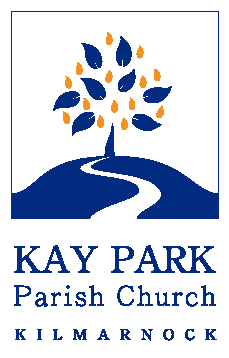 www.kayparkparishchurch.org.uk(Registered Scottish Charity: SC008154)20 August 2023    12th Sunday after Pentecost      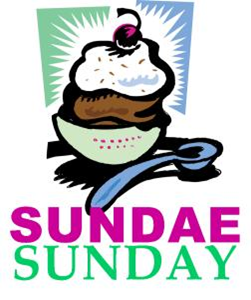   Minister   Rev. Fiona Maxwell  Organist   Mr Alex Ferguson